MINISTÉRIO DA EDUCAÇÃO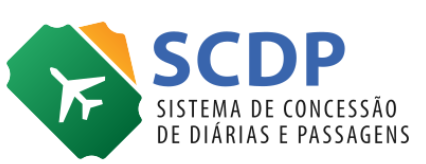 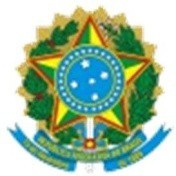 UNIVERSIDADE FEDERAL DO PIAUÍPRÓ-REITORIA DE ADMINISTRAÇÃO – UFPIFORMULÁRIO DE SOLICITAÇÃO DE AFASTAMENTO COM/SEM DIÁRIAS E PASSAGENS DADOS DO PROPOSTO:PREENCHIMENTO EXCLUSIVO PARA CASO DE SERVIDOR DE OUTROS PODERES E ESFERAS (SEPE)PREENCHIMENTO EXCLUSIVO PARA NÃO SERVIDOR (Colaborador Eventual):DADOS DA VIAGEM:ROTEIROS:  inserir tantos quantos forem os trechos em que houver missão e pernoite.JUSTIFICATIVAS:Tipo de Proposto:(     )Servidor UFPI em exercício na UFPI(     ) Servidor Convidado(     ) Não servidor (Colaborador eventual, dependente)(     ) SEPE (Empregado público servidor de outra esfera; Servidor UFPI cedido para a EBSERH ou outra empresa pública deve ser cadastrado como SEPE, única forma que o sistema aceita)(     ) Acompanhante PCD (Pessoa com Deficiência)(     ) Estrangeiro (Neste caso, anexar passaporte)(     ) Outro: especificar(     )Servidor UFPI em exercício na UFPI(     ) Servidor Convidado(     ) Não servidor (Colaborador eventual, dependente)(     ) SEPE (Empregado público servidor de outra esfera; Servidor UFPI cedido para a EBSERH ou outra empresa pública deve ser cadastrado como SEPE, única forma que o sistema aceita)(     ) Acompanhante PCD (Pessoa com Deficiência)(     ) Estrangeiro (Neste caso, anexar passaporte)(     ) Outro: especificar(     )Servidor UFPI em exercício na UFPI(     ) Servidor Convidado(     ) Não servidor (Colaborador eventual, dependente)(     ) SEPE (Empregado público servidor de outra esfera; Servidor UFPI cedido para a EBSERH ou outra empresa pública deve ser cadastrado como SEPE, única forma que o sistema aceita)(     ) Acompanhante PCD (Pessoa com Deficiência)(     ) Estrangeiro (Neste caso, anexar passaporte)(     ) Outro: especificarNome:CPF:E-mailCelular:Data de nascimento:Nome da mãe:Passaporte (obrigatório para estrangeiro) :Banco:Ag/Conta:Setor de Origem na UFPI:Cargo:No caso de servidor convidado ou SEPE, Órgão de origem:No caso de servidor convidado ou SEPE, Órgão de origem:Obs: 1.Todos os propostos convidados devem apresentar Currículo ou documento que demonstre a capacidade profissional. 2.Proposto convidado oriundo de órgão da Adm.Púb.Federal deve apresentar autorização de afastamento do Órgão de Origem.Obs: 1.Todos os propostos convidados devem apresentar Currículo ou documento que demonstre a capacidade profissional. 2.Proposto convidado oriundo de órgão da Adm.Púb.Federal deve apresentar autorização de afastamento do Órgão de Origem.Obs: 1.Todos os propostos convidados devem apresentar Currículo ou documento que demonstre a capacidade profissional. 2.Proposto convidado oriundo de órgão da Adm.Púb.Federal deve apresentar autorização de afastamento do Órgão de Origem.Obs: 1.Todos os propostos convidados devem apresentar Currículo ou documento que demonstre a capacidade profissional. 2.Proposto convidado oriundo de órgão da Adm.Púb.Federal deve apresentar autorização de afastamento do Órgão de Origem.O proposto utiliza auxílio/vale-alimentação ( apresentar contracheque para demonstrar a existência ou não do auxílio): (         ) Sim                        (        )  Não                         Valor:O proposto possui função gratificada no órgão de origem que influencia no cálculo das diárias (apresentar comprovante e código da Função Gratificada):(         ) Sim                        (        )  Não                         Cód da função gratificada/cargo de direção/DAS: _____________; Caso não conste a mesma função no sistema, qual a função equivalente na UFPI? _________Instituição ao qual é vinculado(a) ou atividade profissional compatível com a que desenvolverá na UFPI:Instituição:______________________________(    )Palestrante(    ) Instrutor de curso/minicurso/workshop(    ) Curso Superior(    ) Outros: ____________________Será necessário pagamento de:(     ) Passagens             (       ) Diárias             (       ) Passagens e Diárias  (    ) Sem Diárias e Sem passagens: anexar termo de renúncia.Solicitação de viagem:(      ) Com ônus (Com diárias e/ou passagem)Direito a passagens e/ou diárias, assegurados ao servidor o vencimento ou salário e demais vantagens de cargo, função ou emprego.(      ) Com ônus limitado (Sem diárias e sem passagens)Direito apenas ao vencimento ou salário e demais vantagens de cargo, função ou emprego.(      ) Sem ônus (Sem diárias, passagens e vencimento)Perda total do vencimento ou salário e demais vantagens de cargo, função ou emprego, e não acarretam qualquer despesa para a Administração.Solicitação de adicional de bagagem:(      ) SIM                                                                        (       ) NÃO- O proposto tem direito a bagagem quando o afastamento se der por mais de duas (2) pernoites fora da sede, limitado a uma peça por pessoa, observadas as restrições de peso e/ou volume impostas pela companhia aérea.Atenção!!! Na ausência de marcação do campo acima, o solicitante de passagem realizará a reserva de passagem SEM adicional de bagagem.O servidor UFPI está iniciando a viagem partindo da sede (local de exercício):(      ) SIM                                                                        (       ) NÃO: Justificar o motivo de a viagem não iniciar na sede do proposto servidor:Data de início da viagem (saída da sede ou local de origem):         __/__/____Hora:Data do término da viagem (chegada na sede ou local de origem):  __/__/____Hora:Data do início do trabalho, evento ou missão (reunião, curso, congresso, etc):    __/__/____Hora:Data do término do trabalho, evento ou missão (reunião, curso, congresso, etc):   __/__/____Hora:DATAPERCURSO DE IDA (Cidade de origem (sede)– Cidade destino)TRANSPORTE UTILIZADO(veículo oficial, aéreo, próprio, ônibus, etc)DATAPERCURSO DO RETORNOTRANSPORTE UTILIZADO(veículo oficial, aéreo, próprio, ônibus, etc)Descrição do motivo da viagem: detalhar atividades a serem desenvolvida em forma de cronograma simples.Justificativa para solicitações com menos de 25 dias (nacionais) ou 35 dias (internacionais): viagem cadastrada no SCDP com menos de 15 dias é considerada URGENTE.Justificativa:(     ) Não se aplica.Viagens em finais de semana e feriado devem ser evitados, tendo em vista a necessidade de manter a coerência em desempenhar a missão durante a jornada de trabalho semanal. Não sendo possível evitar, apresentar justificativa para viagem em final de semana ou feriado:Justificativa:(     ) Não se aplica.Justificativa para necessidade de voo específico/restrições de horários para embarque/desembarque ou desembarque que não cumpra antecedência mínima de 3 horas até o início das atividades.Justificativa:(     ) Não se aplica.Justificativa para  indicar o nome do aeroporto, em caso de cidade com mais de um aeroporto.Justificativa:(     ) Não se aplica.Justificativa para embarque ou desembarque fora do período de 7h às 21h.Justificativa:(     ) Não se aplica.Justificativa para grupo de mais de 5 pessoas no evento.Justificativa:(     ) Não se aplica.Justificativa para viagem com mais de 30 diárias acumuladas no exercício.Justificativa:(     ) Não se aplica.DECLARAÇÃO:DECLARO QUE A SOLICITAÇÃO ESTÁ DE ACORDO COM A LEGISLAÇÃO VIGENTE E QUE TENHO O DEVER DE PRESTAR CONTAS DENTRO DE 4 DIAS APÓS O TÉRMINO DA VIAGEM.DECLARAÇÃO:DECLARO QUE A SOLICITAÇÃO ESTÁ DE ACORDO COM A LEGISLAÇÃO VIGENTE E QUE TENHO O DEVER DE PRESTAR CONTAS DENTRO DE 4 DIAS APÓS O TÉRMINO DA VIAGEM.___________________________________                          ________________________________________Assinatura do proposto                                           Assinatura da Chefia Imediata ou Responsável pelo conviteNome:SIAPE:Cargo: Data:      /           /                 .AUTORIZAÇÃO EXTRAORDINÁRIAAo solicitante de viagem,Autorizo, tendo em vista as informações deste formulário de solicitação de viagem, documentação complementar e a ciência do responsável pelo convite (em caso de convidado) ou da chefia imediata, a concessão do afastamento com (   )diárias e/ou (   ) passagens, (   ) sem diárias e sem passagens, conforme Decreto nº 10.193, de 27 de dezembro de 2019, uma vez que o proposto desenvolverá a atividade de ___________________, convergindo assim com o interesse da UFPI. Diante do exposto, encaminho a solicitação para cadastro da respectiva viagem no Sistema de Concessão de Diárias e Passagens (SCDP).Data: ___/___/______________________________________________Gestor da Unidade ou Gestor de recursos PROAPNome:SIAPE:Cargo:Observações: 1. As propostas de concessão de diárias, com ou sem passagem aérea, para deslocamentos, deverão ser providenciadas com antecedência mínima de 25 (vinte) dias (viagens nacionais) e 35 (trinta e cinco) dias (viagens internacionais). Caso contrário, só será aceita a solicitação com a justificativa da urgência. 2. Devem ser anexados à PCDP os documentos que comprovem a necessidade do deslocamento do servidor ou convidado (memorandos, ofícios, convites, aceites, programações, folders e outros). 3. Ao término da viagem, no prazo de 4 dias corridos, a prestação de contas deverá ser e encaminhada ao solicitante de viagem. (Compõem a prestação de contas: o relatório de viagem, os originais dos comprovantes de embarque/desembarque das passagens e a(s) declaração (ões) /certificado(s) de apresentação e participação no evento, entre outros). 4. O valor das diárias e os critérios para pagamento podem ser consultados nos Decretos nº 5.992/2006, 11.117/2022 (nacionais) e Decreto 71.733/73 (internacionais).5. ALERTA: Nos casos de impossibilidade de uso de bilhetes aéreos emitidos (em virtude de casos fortuitos, força maior, no interesse da administração ou qualquer outro motivo), o proposto deverá comunicar tal impossibilidade diretamente à companhia aérea, antes do horário de embarque, conforme regras tarifárias do bilhete, a fim de evitar o “no show” (não comparecimento ao embarque) com pagamento de MULTAS, ou ainda, avisar ao solicitante de passagem, em tempo hábil. O “no show”, pode resultar em cancelamento de outro bilhete, nos casos de ida e volta compradas em conjunto, ou pagamento de multa pelo não comparecimento (de acordo com a regra tarifária).